CÂMARA MUNICIPAL DE JACAREÍ18ª LEGISLATURA - ANO IIRESUMO DA ATA ELETRÔNICA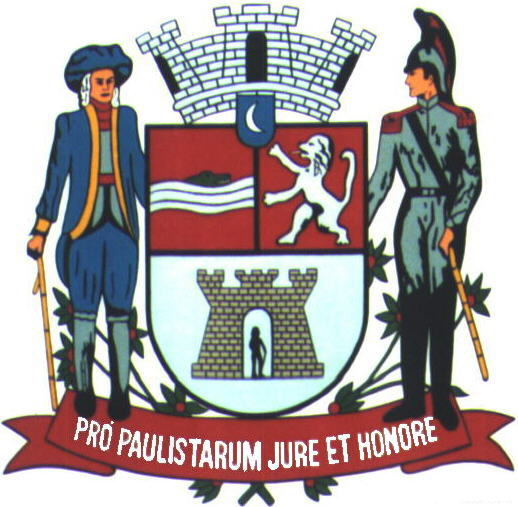 36ª SESSÃO ORDINÁRIARealizada em 01/11/2022Horário: 09h17min18ª (DÉCIMA OITAVA) LEGISLATURA - ANO IIRESUMO DA ATA ELETRÔNICA DA36ª (TRIGÉSIMA SEXTA) SESSÃO ORDINÁRIAAo primeiro (1º) dia do mês de novembro (11) do ano dois mil e vinte e dois (2022), iniciando às nove horas e dezessete minutos (09h17), compareceram à Câmara Municipal de Jacareí, a fim de participar de Sessão Ordinária regimentalmente designada, os seguintes Vereadores: ABNER - PSDB; DUDI - PL; EDGARD SASAKI - PSDB; HERNANI BARRETO - REPUBLICANOS; LUÍS FLÁVIO (FLAVINHO) - PT; MARIA AMÉLIA - PSDB; PAULINHO DO ESPORTE - PSD; PAULINHO DOS CONDUTORES - PL; DR. RODRIGO SALOMON - PSDB; ROGÉRIO TIMÓTEO - REPUBLICANOS; RONINHA - PODEMOS; SÔNIA PATAS DA AMIZADE - PL e VALMIR DO PARQUE MEIA LUA - UNIÃO BRASIL. 			A Sessão teve a Presidência do Vereador PAULINHO DOS CONDUTORES, tendo para secretariá-lo os pares EDGARD SASAKI e ROGÉRIO TIMÓTEO, respectivamente 1º e 2º Secretários.	ABERTURA: A 36ª Sessão Ordinária foi aberta pelo Presidente PAULINHO DOS CONDUTORES, que determinou a execução do Hino Nacional Brasileiro e, em seguida, a leitura de um trecho bíblico pelo Vereador ROGÉRIO TIMÓTEO. 	SOLENIDADE: Ato contínuo, o Presidente anunciou o início do Ato Solene de entrega do Selo “ONG Amiga dos Animais”, nos termos da Lei Municipal nº 6.472/2022. A lista de presença se encontra ao final deste Resumo de Ata. 	O Mestre de Cerimônias cumprimentou todos os presentes, em especial as seguintes autoridades:  PATRÍCIA JULIANI – Chefe de Gabinete da Prefeitura Municipal de Jacareí – representado o Prefeito Izaias José de Santana; JOELMA PRILIPS – Diretora de Proteção Animal da Secretaria de Meio Ambiente e Zeladoria Urbana da Prefeitura Municipal de Jacareí; MARIA APARECIDA SILVA NOGUEIRA – Presidente da ONG “Patas da Amizade”; e WALLISON RHUAN LEITE – Voluntário do GAAJR – Grupo de Assistência a Animais de Jacareí e Região.	Na sequência, foi feita a leitura da Lei nº 6.472/2022, que deu origem à homenagem, de autoria da Vereadora Sônia Patas da Amizade. A seguir, foi exibido um vídeo com depoimentos sobre as entidades agraciadas com o Selo “ONG Amiga dos Animais” no ano de 2022:  o GAAJR – Grupo de Assistência a Animais de Jacareí e Região e a ONG “Patas da Amizade”. Os Diplomas foram entregues pelos membros da Mesa Diretora, acompanhados pela Vereadora Sônia Patas da Amizade e pela Senhora Patrícia Juliani, representando o Prefeito Municipal. 	Ato contínuo, se iniciou a fase dos discursos. 	ORADORES: Vereadora SÔNIA PATAS DA AMIZADE, autora da Lei que originou a homenagem; JOELMA PRILIPS, Diretora de Proteção Animal da Secretaria de Meio Ambiente e Zeladoria Urbana da Prefeitura Municipal de Jacareí; PATRÍCIA JULIANI, Chefe de Gabinete da Prefeitura Municipal de Jacareí, representado o Prefeito Izaias José de Santana; Vereador PAULINHO DOS CONDUTORES, Presidente da Câmara Municipal de Jacareí; e WALLISON RHUAN LEITE, Voluntário do GAAJR – Grupo de Assistência a Animais de Jacareí e Região, representando as entidades agraciadas com o Selo neste ano. 	Ao final dos discursos, o Presidente encerrou a solenidade e comunicou a suspensão da sessão por quarenta (40) minutos para as fotos e entrevistas oficiais, bem como para a realização de uma breve reunião dos Vereadores com representantes de entidades do Município responsáveis pela reabilitação de dependentes químicos: Cristolândia, Renascer, Monte Sinai e Rosa de Saron. 	TRIBUNA LIVRE: Retomada a sessão, após aprovação pelo Plenário, ocupou a Tribuna Livre, por quinze (15) minutos, a Professora Marta Maria Pierro de Brito, representante da Diretoria de Ensino da Região de Jacareí, que abordou o tema “Ações da Diretoria de Ensino voltadas para o Desenvolvimento Sustentável, em especial o Projeto Caminhos para a Transformação - Agenda 2030/ODS”. 	FASE DO EXPEDIENTE: O Presidente determinou a leitura e votação dos trabalhos dos Vereadores. 	ABNER: Indicações Protocoladas: 7749, 7750, 7751, 7752, 7753 e 7759. Moção lida em Plenário: 0986 - Moção Congratulatória à atleta Sofia Kano, da equipe de Tênis de Mesa de Jacareí, pela conquista de três medalhas de ouro nas categorias sub-19, sub-21 e adulto, durante o "Challenge Plus Recife". 	DUDI: Indicações Protocoladas: 7754, 7755, 7756, 7757, 7758, 7760, 7761, 7768, 7772, 7796 e 7797. Moções lidas em Plenário: 0981 - Moção de Aplausos às Unidades Escolares e à Diretoria de Ensino de Jacareí que desenvolvem ações voltadas para o Desenvolvimento Sustentável, em especial o Projeto Caminhos para a Transformação - Agenda 2030/ODS, o qual promove atividades nas unidades escolares ligadas às metas dos Objetivos do Desenvolvimento Sustentável (ODS), adotadas pela Cúpula das Nações Unidas. 0987 - Moção Congratulatória pelo aniversário do Colégio Vida em Cores que celebra seus 20 anos. 	EDGARD SASAKI: Indicação Protocolada: 7737. 	HERNANI BARRETO: Indicações Protocoladas: 7708, 7709, 7710, 7711 e 7712. Moções lidas em Plenário: 0973 - Moção Congratulatória a Senhora Sandra Regina dos Santos Barbosa pelo recebimento da “Láurea de Honra ao Mérito – Servidor Público Padrão”. 0974 - Moção Congratulatória ao Senhor Luís Antônio dos Anjos pelo recebimento da “Láurea de Honra ao Mérito – Servidor Público Padrão”. Requerimento deliberado pelo Plenário: 0477 - Aprovado - Ao 41º BPM/I - Batalhão de Polícia Militar do Interior, solicitando reforço de patrulhamento policial nas imediações do Centro Poliesportivo Dú Cambusano, antigo Estádio do JAC (Estádio Stavros Papadopoulos), no Bairro Villa Branca, especificamente no período noturno. Pedido de Informações deliberado pelo Plenário: 0244 - Aprovado - Requer informações referentes às melhorias necessárias na área onde está situado o Centro Poliesportivo Dú Cambusano, antigo Estádio do JAC, no Bairro Villa Branca. 	LUÍS FLÁVIO (FLAVINHO): Indicações Protocoladas: 7743 e 7744. Pedido de Informações deliberado pelo Plenário: 0242 - Aprovado - Requer informações sobre a execução de obras no Mercado Municipal. 	MARIA AMÉLIA: Indicações Protocoladas: 7720, 7721, 7722, 7724, 7725, 7726, 7730 e 7741. Moção lida em Plenário: 0972 - Moção Congratulatória a todos os colaboradores e voluntários da Paróquia Santa Cecília que atuaram em apoio aos romeiros que peregrinaram em direção ao Santuário Nacional de Nossa Senhora Aparecida, no início do mês de outubro. 	PAULINHO DO ESPORTE: Indicações Protocoladas: 7706 e 7707. 	RODRIGO SALOMON: Indicação Protocolada: 7745. Moções lidas em Plenário: 0964 - Moção Congratulatória e menção de mérito a todos os Comerciários de Jacareí pelo transcurso da data de homenagem da categoria, comemorada em 30 de outubro. 0965 - Moção Congratulatória e menção de mérito ao Presidente do Sincomerciários de Jacareí (Sindicato dos Empregados no Comércio de Jacareí), Senhor Luís Urubatan de Jesus, pelo transcurso da data de homenagem da categoria, comemorada em 30 de outubro. 0966 - Moção Congratulatória à GCM - Guarda Municipal de Jacareí pelo transcurso de seu aniversário, comemorado em 31 de outubro. Requerimento deliberado pelo Plenário: 0478 - Aprovado - Ao DER - Departamento de Estradas de Rodagem do Estado de São Paulo, solicitando que sejam tomadas as providências cabíveis para repintura das lombadas existentes na Rodovia Geraldo Scavone, neste Município. Pedido de Informações deliberado pelo Plenário: 0245 - Aprovado - Requer informações sobre a execução das emendas impositivas às Leis Orçamentárias, conforme o disposto na Lei Orgânica Municipal, propostas pelo Vereador Dr. Rodrigo Salomon, no período de 2018 a 2021. 	ROGÉRIO TIMÓTEO: Indicações Protocoladas: 7713, 7714, 7715, 7716, 7717, 7718, 7719, 7723, 7728, 7729, 7731, 7732, 7746, 7747, 7748 e 7762. 	RONINHA: Indicações Protocoladas: 7727 7733 7734 7735 7736 7738 7739 7740 7742. Moções lidas em Plenário: 0967 - Registra o transcurso do Dia de Todos os Santos, comemorado em 1º de novembro. 0968 - Registra o transcurso do Dia de finados, comemorado em 2 de novembro. 0969 - Registra o transcurso do Dia da Instituição do Direito de Voto da Mulher, comemorado em 3 de novembro. 0970 - Registra o transcurso do Dia do Radioamador, comemorado em 5 de novembro. 0971 - Registra o transcurso do Dia Nacional da Língua Portuguesa, comemorado em 5 de novembro. 	VALMIR DO PARQUE MEIA LUA: Indicações Protocoladas: 7763, 7764, 7765, 7766, 7767, 7769, 7770, 7771, 7773, 7774, 7775, 7776, 7777, 7778, 7779, 7780, 7781, 7782, 7783, 7784, 7785, 7786, 7787, 7788, 7789, 7790, 7791, 7792, 7793, 7794 e 7795. Moções lidas em Plenário: 0975 - Moção Congratulatória pelo transcurso do Dia do Trabalhador da Construção Civil, 26 de outubro. 0976 - Moção Congratulatória pelo transcurso do Dia do Aviador, 23 de outubro. 0977 - Moção Congratulatória pelo transcurso do Dia do Dentista, 25 de outubro. 0978 - Moção Congratulatória pelo transcurso do Dia do Sapateiro, 25 de outubro. 0979 - Moção Congratulatória pelo transcurso do Dia do Funcionário Público, 28 de outubro. 0980 - Moção Congratulatória pelo transcurso do Dia do Comerciário, 30 de outubro. 0982 - Moção Comemorativa pelo transcurso do Dia Nacional do Livro, 29 de outubro. 0983 - Moção Congratulatória pelo transcurso do Dia do Fisiculturista, 30 de outubro. 0984 - Moção Congratulatória pelo transcurso do Dia Mundial do Comissário de Voo, 30 de outubro. 0985 - Moção Congratulatória ao Sr. Gilberto Fernandes da Silva (Juca), funcionário da Empresa Ambiental, pelos serviços prestados e pela prontidão de sempre nos atender nas demandas do Município. Requerimentos deliberados pelo Plenário: 0479 - Aprovado - À empresa de telefonia Vivo, solicitando providências relativas ao estado em que se encontra a fiação de sua rede na Rua Professora Olinda de Almeida Mercadante, próximo ao nº 380, no Jardim Santo Antônio da Boa Vista. 0480 - Aprovado - À EDP, solicitando poda de árvore onde os falhos se encontram sobre a fiação elétrica da Rua Higino Ribeiro de Carvalho, em frente ao número 215, no Parque Meia Lua, neste Município. 0481 - Aprovado - À EDP, solicitando substituição de postes de madeira que apresentam risco de queda, situados nos locais que especifica, neste Município. Pedidos de Informações deliberados pelo Plenário: 0243 - Aprovado - Requer informações sobre a demora no atendimento do SAMU à adolescente caída no valetão da Avenida dos Migrantes, no Parque Meia Lua, no dia 26/10/2022. 0246 - Aprovado - Requer informações sobre a falta de grade de proteção no valetão existente na Avenida dos Migrantes, no Parque Meia Lua. 	Nos termos do inciso V-A do artigo 72 do Regimento Interno da Câmara Municipal de Jacareí, fazemos constar o número de trabalhos legislativos apresentados:	IND: Indicações; MOC: Moções; REQ: Requerimentos; PED: Pedidos de Informações. 	Em seguida à apreciação e votação dos trabalhos legislativos, foi feita a leitura das respostas do Executivo aos Pedidos de Informações de números 229, 230 e 231/2022, nos termos regimentais. 	VOTOS DE PESAR E MINUTO DE SILÊNCIO pelos falecimentos de ARNALDO MARTINS DOS SANTOS, formulado pelo vereador Valmir do Parque Meia Lua; e SUELI FARIA DA SILVA OLIVEIRA, formulado pelo vereador Hernani Barreto. 	Ato contínuo, foi determinado pelo Presidente o início da fase da Ordem do Dia. 	FASE DA ORDEM DO DIA: Discussão e votação de proposituras: 	1. Discussão única do PLL nº 058/2022 – Projeto de Lei do Legislativo. O 1º Secretário comunicou que o referido Projeto de Lei foi RETIRADO pelo autor. O documento solicitando a retirada segue anexo ao presente Resumo de Ata.	2. Votação Secreta do PDL nº 010/2022 – Projeto de Decreto Legislativo. Autoria: Vereadores Edgard Sasaki, Abner e Paulinho do Esporte. Assunto: Concede o prêmio “Herbert José de Souza”. Após a votação secreta, o PDL nº 010/2022 foi APROVADO e foi concedido aos três autores do projeto o tempo de cinco (5) minutos para discursarem sobre a homenageada, a Senhora DELMA TERESA PEREIRA DE ALMEIDA ASSAD (Delma Assad). 	FASE DO HORÁRIO DA TRIBUNA (TEMAS LIVRES): Para abordar temas de suas livres escolhas durante doze (12) minutos, desde que de interesse público, os Vereadores abaixo relacionados, na ordem em que constam, ocuparam a tribuna e fizeram uso da palavra: ROGÉRIO TIMÓTEO - REPUBLICANOS; RONINHA - PODEMOS; SÔNIA PATAS DA AMIZADE - PL; VALMIR DO PARQUE MEIA LUA - UNIÃO BRASIL; EDGARD SASAKI - PSDB; HERNANI BARRETO - REPUBLICANOS; LUÍS FLÁVIO (FLAVINHO) - PT; MARIA AMÉLIA - PSDB; PAULINHO DO ESPORTE - PSD; e PAULINHO DOS CONDUTORES - PL. 	Encerrado o horário da tribuna, o Presidente lembrou a todos que, de acordo com Requerimento aprovado previamente em Plenário, a 37ª Sessão Ordinária ocorrerá em 8 de novembro (terça-feira). Informou ainda a realização, neste dia primeiro (1º) de novembro, às dezoito horas (18h), da Primeira Sessão Extraordinária do ano de 2022, convocada para a eleição da Mesa Diretora e da Vice-Presidência desta Casa Legislativa para o biênio 2023/2024. Ao fim, agradeceu a participação de todos, e, às quatorze horas e trinta e um minutos (14h31) declarou encerrada a 36ª Sessão Ordinária. 	Para constar, foi lavrado o presente Resumo da Ata Eletrônica por mim, ______________________ WAGNER SCHIEBER - Oficial Técnico Legislativo, digitado e assinado, na conformidade do Artigo 84 do Regimento Interno da Câmara Municipal de Jacareí. A Ata Eletrônica contendo a gravação desta Sessão ficará devidamente arquivada e os documentos nela mencionados ficarão à disposição na Secretaria Legislativa da Câmara para averiguação a qualquer tempo. Este Resumo deverá ser encaminhado para publicação no site do Legislativo Municipal e para análise dos Vereadores, que terão o prazo de dois (2) dias úteis, a contar do envio, para propor retificação, inserção de algum registro ou impugnação, por escrito, sem os quais se dará a aprovação tácita e, por consequência, a aceitação do conteúdo integral da Ata Eletrônica, sem ressalvas, nos termos regimentais. Palácio da Liberdade, Jacareí, 3 de novembro de 2022. 	PAULO FERREIRA DA SILVA(Paulinho dos Condutores)PresidenteEDGARD TAKASHI SASAKI(Edgard Sasaki)1º SecretárioVEREADOR(A)INDMOCREQPEDABNER61--DUDI112--EDGARD SASAKI1---HERNANI BARRETO5211LUÍS FLÁVIO2--1MARIA AMÉLIA81--PAULINHO DO ESPORTE2---PAULINHO DOS CONDUTORES----DR. RODRIGO SALOMON1311ROGÉRIO TIMÓTEO16---RONINHA95--SÔNIA PATAS DA AMIZADE----VALMIR DO PARQUE MEIA LUA311032TOTAL: 126 TRABALHOS922455